КОЛПАКОВА ДАРЬЯ СЕРГЕЕВНА ОСНОВНАЯ ИНФОРМАЦИЯ: 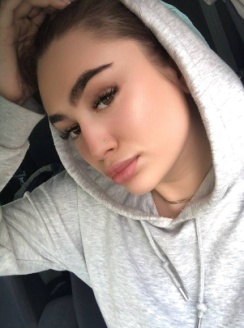 Дата рождения: 13.10.2002Семейное положение: не замужем Место жительства: город Хабаровск, Тополево. Садовая 5-47Телефон: +79098053338E-mail: не имеется Цель: поиск работыОБРАЗОВАНИЕПериод обученияНазвание учебного учреждения Специалность/.профессия2018-2022ггКГА ПОУ «Хабаровский Технологический Колледж»43.02.13  технология парикмахерского искусства Опыт работы/практикаПарикмахерская «Пчелка»;Салон красоты «Образ» (ноябрь-декабрь 2020).Данные о курсовых и дипломных работах:Профессиональные навыки: Анализировать состояние волос клиента, определять способы и средства выполнения парикмахерских услуг, согласовывать выбор парикмахерских услуг, выполнять и контролировать все этапы технологических процессов парикмахерских услуг, консультировать клиентов по домашнему профессиональному уходу, подбор форм причесок и их выполнения с учетом пожелания клиентов, а также учетом индивидуальных особенностей, разрабатывать форму прически/стрижки в соответствии с индивидуальными особенностями, выполнение массажа головы, любые виды женских стрижек, окрашивания любой сложности, прически различного назначения, химическая завивка, восстановительный уход за волосами, кератиновое выпрямление волос.Дополнительные навыки:Владею компьютерными навыками на базовом уровне, имею навыки грумера, прохождение повышения квалификации на курсах по парикмахерскому искусству.Личные качества:Ответственность, целеустремленность, пунктуальность, стрессоустойчивость, высокая работоспособность. На размещение в банке данных резюме выпускников на сайте колледжа моей персональной информации и фото СОГЛАСЕН(-НА)  